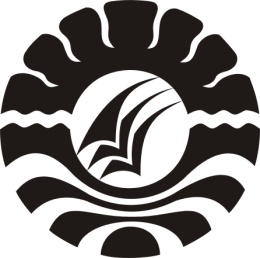 SKRIPSIPENERAPAN METODE EKSPRESI BEBAS UNTUK MENINGKATKAN KREATIVITAS SISWA PADA PEMBELAJARAN SENI RUPA PESERTA DIDIK KELAS III SD NEGERI BADDOKA KECAMATAN BIRINGKANAYA KOTA MAKASSARWILDANAPROGRAM PENDIDIKAN GURU SEKOLAH DASARFAKULTAS ILMU PENDIDIKANUNIVERSITAS NEGERI MAKASSAR2016